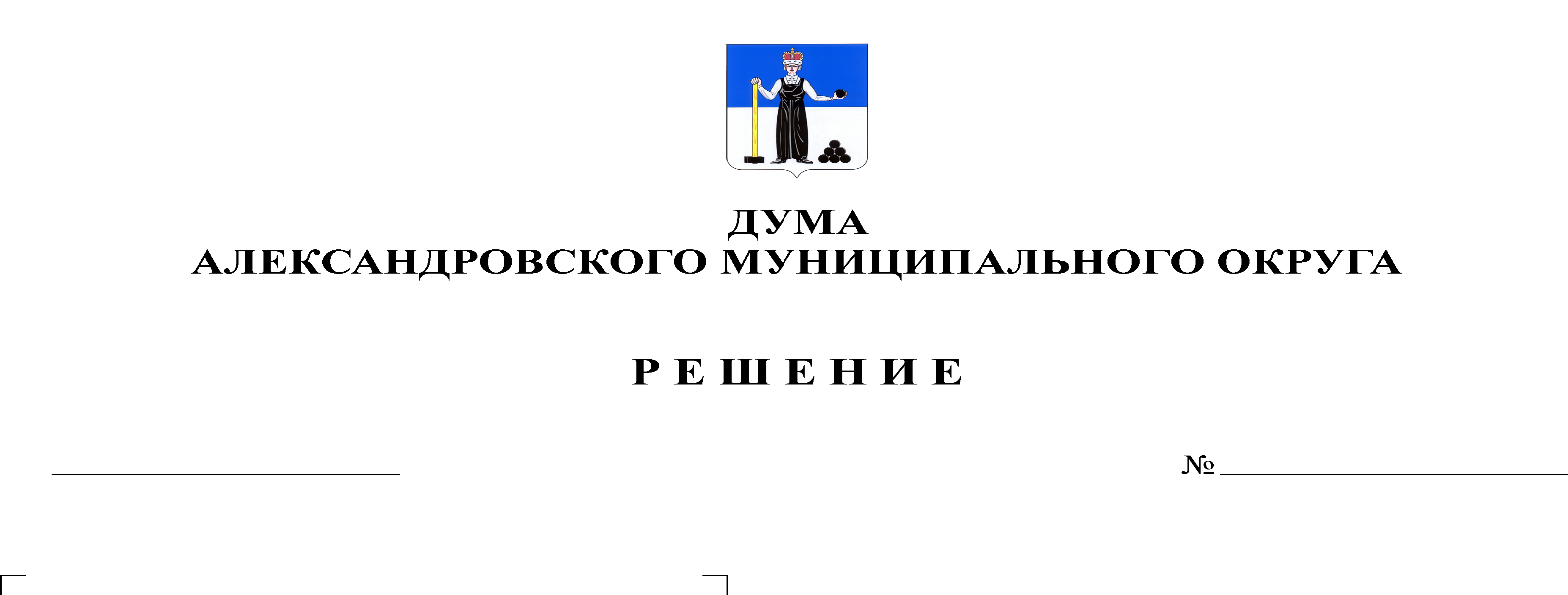 В соответствии со статьей 153 Бюджетного кодекса Российской Федерации Дума Александровского муниципального округарешает:1. Внести в решение Думы Александровского муниципального округа от 17.12.2019 № 39 «О бюджете Александровского муниципального округа на 2020 год и на плановый период 2021 и 2022 годов» следующие изменения и дополнения: 1.1. Статью 1 изложить в следующей редакции: «1. Утвердить основные характеристики бюджета округа на 2020 год:1) прогнозируемый общий объем доходов бюджета округа в сумме 1069478,5 тыс. рублей;2) общий объем расходов бюджета округа 1 098252,7 тыс. рублей;3) дефицит бюджета округа в сумме 28 774,2 тыс. рублей.2. Утвердить основные характеристики бюджета округа на 2021 год и на 2022 год:1) прогнозируемый общий объем доходов бюджета округа на 2021 год в сумме 722 981,6 тыс. рублей, на 2022 год в сумме 822 558,8 тыс. рублей;2) общий объем расходов бюджета округа на 2021 год в сумме 737 531,9 тыс. рублей, в том числе условно утвержденные расходы в сумме 8 700,0 тыс. рублей, и на 2022 год в сумме 832 199,8 тыс. рублей, в том числе условно утвержденные расходы в сумме 17 700,0 тыс. рублей;3) дефицит бюджета округа на 2021 год в сумме 14 550,3 тыс. рублей, дефицит бюджета округа на 2022 год в сумме 9 641,0 тыс. рублей.»1.2. Утвердить изменения в доходы бюджета по группам, подгруппам, статьям классификации доходов бюджетов на 2020 год согласно приложению 1 к настоящему решению, на 2021-2022 годы согласно приложению 2 к настоящему решению.1.3. Утвердить изменения в распределение бюджетных ассигнований по целевым статьям (муниципальным программам и непрограммным направлениям деятельности), группам видов расходов классификации расходов бюджета на 2020 год согласно приложению 3 к настоящему решению, на 2021-2022 годы согласно приложению 4 к настоящему решению. 1.4. Утвердить изменения в ведомственную структуру расходов бюджета на 2020 год согласно приложению 5 к настоящему решению, на 2021-2022 годы согласно приложению 6 к настоящему решению.1.5. В статье 9 цифры «914 614,8» заменить цифрами «915 527,9», цифры «565 033,9» заменить цифрами «566 324,1», цифры «665 051,7» заменить цифрами «665 072,8».1.6. Приложение 9 «Межбюджетные трансферты, получаемые бюджетом Александровского муниципального округа из других бюджетов бюджетной системы Российской Федерации в 2020 году» изложить в редакции согласно приложению 7 к настоящему решению.1.7. Приложение 10 «Межбюджетные трансферты, получаемые бюджетом Александровского муниципального округа из других бюджетов бюджетной системы Российской Федерации в 2021-2020 годах» изложить в редакции согласно приложению 8 к настоящему решению.1.8. Приложение 13 «Источники финансирования дефицита бюджета на 2020 год» изложить в редакции согласно приложению 9 к настоящему решению.1.9. Приложение 14 «Источники финансирования дефицита бюджета на 2021-2022 годы» изложить в редакции согласно приложению 10 к настоящему решению.1.10. Абзац 1 статьи 13 изложить в следующей редакции: «Утвердить объем бюджетных ассигнований муниципального дорожного фонда Александровского муниципального округа на 2020 год в сумме 140 104,4 тыс. рублей, на 2021 год в сумме 74 787,6 тыс. рублей, на 2022 год в сумме 75 530,8 тыс. рублей.Утвердить объем дотации на выравнивание бюджетной обеспеченности муниципальных районов, муниципальных округов, городских округов, направляемой на формирование муниципального дорожного фонда Александровского муниципального округа на 2020 год в сумме 6 350,0 тыс. рублей, на 2021 год 0,0 рублей, на 2022 год 0,0 рублей.»1.11. Приложение 15 «Распределение средств муниципального дорожного фонда Александровского муниципального округа на 2020 год» изложить в редакции согласно приложению 11 к настоящему решению.1.12. Приложение 17 «Перечень приоритетных муниципальных проектов, реализуемых на территории Александровского муниципального округа на 2020 год» изложить в редакции согласно приложению 12 к настоящему решению.1.13. В приложениях 5,6,7,8 решения Думы от 17.12.2019 № 39 наименование целевой статьи 1300100040 «Субсидии на возмещение экономически обоснованного размера убытков при производстве тепловой энергии и оказании услуг водоснабжения, для предоставления коммунальных услуг населению и объектам социальной сферы» изложить в редакции «Субсидии на финансовое обеспечение затрат, в рамках мер по предупреждению банкротства и восстановлению платежеспособности муниципальных унитарных предприятий муниципального образования Александровский муниципальный округ».2. Опубликовать настоящее решение в газете «Боевой путь» и разместить на сайте aleksraion.ru. 3. Настоящее решение вступает в силу со дня его официального опубликования.Председатель ДумыАлександровского муниципального района                                       М.А. Зимина Исполняющий полномочия главы муниципального округа – главы администрации Александровского муниципального округа		               	                                    С.В. БогатыреваПриложение 1 к решению Думы Александровского муниципального округаот 28.05.2020 № 103Приложение 2к решению Думы Александровского муниципального округаот 28.05.2020 № 103Приложение 3к решению Думы Александровского муниципального округаот 28.05.2020 № 103Приложение 4к решению Думы Александровского муниципального округаот 28.05.2020 № 103Приложение 5к решению Думы Александровского муниципального округаот 28.05.2020 № 103Приложение 6к решению Думы Александровского муниципального округаот 28.05.2020 № 103Приложение 7к решению Думы Александровского муниципального округаот 28.05.2020 № 103«Приложение 9к решению Думы Александровского муниципального округаот 17.12.2019 № 39» Приложение 8к решению Думы Александровского муниципального округаот 28.05.2020 № 103«Приложение 10к решению Думы Александровского муниципального округаот 17.12.2019 № 39» Приложение 9к решению Думы Александровского муниципального округаот 28.05.2020 № 103«Приложение 13к решению Думы Александровского муниципального округаот 17.12.2019 № 39» Приложение 11к решению Думы Александровского муниципального округаот 28.05.2020 № 103«Приложение 14к решению Думы Александровского муниципального округаот 17.12.2019 № 39» Приложение 11к решению Думы Александровского муниципального округаот 28.05.2020 № 103«Приложение 15к решению Думы Александровского муниципального округаот 17.12.2019 № 39» Изменения в доходы бюджета по группам, подгруппам, статьям классификации доходов бюджетов на 2020 год Изменения в доходы бюджета по группам, подгруппам, статьям классификации доходов бюджетов на 2020 год Изменения в доходы бюджета по группам, подгруппам, статьям классификации доходов бюджетов на 2020 год Код Наименование кода поступлений в бюджет, группы, подгруппы, статьи,  кода экономической классификации доходовСумма, тыс. рублейКод Наименование кода поступлений в бюджет, группы, подгруппы, статьи,  кода экономической классификации доходовСумма, тыс. рублейКод Наименование кода поступлений в бюджет, группы, подгруппы, статьи,  кода экономической классификации доходовСумма, тыс. рублей2 00 00 000 00 0000 000 БЕЗВОЗМЕЗДНЫЕ ПОСТУПЛЕНИЯ19 877,12 02 00 000 00 0000 000 БЕЗВОЗМЕЗДНЫЕ ПОСТУПЛЕНИЯ ОТ ДРУГИХ БЮДЖЕТОВ БЮДЖЕТНОЙ СИСТЕМЫ РОССИЙСКОЙ ФЕДЕРАЦИИ913,12 02 20000 00 0000 150Субсидии бюджетам бюджетной системы Российской Федерации (межбюджетные субсидии)0,02 02 20077 00 0000 150Субсидии бюджетам на софинансирование капитальных вложений в объекты муниципальной собственности9 221,42 02 20077 04 0000 150Субсидии бюджетам городских округов на софинансирование капитальных вложений в объекты муниципальной собственности9 221,42 02 29999 00 0000 150Прочие субсидии-9 221,42 02 29999 04 0000 150Прочие субсидии бюджетам городских округов-9 221,42 02 40 000 00 0000 150 Иные межбюджетные трансферты913,12 02 49 999 00 0000 150 Прочие межбюджетные трансферты, передаваемые бюджетам913,12 02 49 999 04 0000 150 Прочие межбюджетные трансферты, передаваемые бюджетам городских округов913,12 04 00000 00 0000 000БЕЗВОЗМЕЗДНЫЕ ПОСТУПЛЕНИЯ ОТ НЕГОСУДАРСТВЕННЫХ ОРГАНИЗАЦИЙ1 050,02 04 04000 04 0000 150Безвозмездные поступления от негосударственных организаций в бюджеты городских округов1 050,02 04 04020 04 0000 150Поступления от денежных пожертвований, предоставляемых негосударственными организациями получателям средств бюджетов городских округов1 050,02 07 00000 00 0000 000Прочие безвозмездные поступления17 914,02 07 04000 04 0000 150Прочие безвозмездные поступления в бюджеты городских округов17 914,02 07 04050 04 0000 150Прочие безвозмездные поступления в бюджеты городских округов17 914,0ВСЕГО ДОХОДОВ19 877,1Изменения в доходы бюджета по группам, подгруппам, статьям классификации доходов бюджетов на 2021-2022 годы Изменения в доходы бюджета по группам, подгруппам, статьям классификации доходов бюджетов на 2021-2022 годы Изменения в доходы бюджета по группам, подгруппам, статьям классификации доходов бюджетов на 2021-2022 годы Изменения в доходы бюджета по группам, подгруппам, статьям классификации доходов бюджетов на 2021-2022 годы Код Наименование кода поступлений в бюджет, группы, подгруппы, статьи,  кода экономической классификации доходовСумма, тыс. рублей 2021 годСумма, тыс. рублей 2022 годКод Наименование кода поступлений в бюджет, группы, подгруппы, статьи,  кода экономической классификации доходовСумма, тыс. рублей 2021 годСумма, тыс. рублей 2022 годКод Наименование кода поступлений в бюджет, группы, подгруппы, статьи,  кода экономической классификации доходовСумма, тыс. рублей 2021 годСумма, тыс. рублей 2022 год2 00 00 000 00 0000 000 БЕЗВОЗМЕЗДНЫЕ ПОСТУПЛЕНИЯ1 290,221,12 02 00 000 00 0000 000 БЕЗВОЗМЕЗДНЫЕ ПОСТУПЛЕНИЯ ОТ ДРУГИХ БЮДЖЕТОВ БЮДЖЕТНОЙ СИСТЕМЫ РОССИЙСКОЙ ФЕДЕРАЦИИ1 290,221,12 02 20000 00 0000 150Субсидии бюджетам бюджетной системы Российской Федерации (межбюджетные субсидии)1 269,10,02 02 29999 00 0000 150Прочие субсидии1 269,10,02 02 29999 04 0000 150Прочие субсидии бюджетам городских округов1 269,10,02 02 40 000 00 0000 150 Иные межбюджетные трансферты21,121,12 02 49 999 00 0000 150 Прочие межбюджетные трансферты, передаваемые бюджетам21,121,12 02 49 999 04 0000 150 Прочие межбюджетные трансферты, передаваемые бюджетам городских округов21,121,1ВСЕГО ДОХОДОВ1 290,221,1Изменения в распределение бюджетных ассигнований по целевым статьям (муниципальным программам и непрограммным направлениям деятельности), группам видов расходов классификации расходов бюджета на 2020 год, тыс. рублейИзменения в распределение бюджетных ассигнований по целевым статьям (муниципальным программам и непрограммным направлениям деятельности), группам видов расходов классификации расходов бюджета на 2020 год, тыс. рублейИзменения в распределение бюджетных ассигнований по целевым статьям (муниципальным программам и непрограммным направлениям деятельности), группам видов расходов классификации расходов бюджета на 2020 год, тыс. рублейИзменения в распределение бюджетных ассигнований по целевым статьям (муниципальным программам и непрограммным направлениям деятельности), группам видов расходов классификации расходов бюджета на 2020 год, тыс. рублейЦСРВРНаименование расходовСумма123401 0 00 00000Муниципальная программа "Развитие системы образования Александровского муниципального округа"472,001 1 00 00000Подпрограмма "Развитие системы дошкольного образования Александровского муниципального округа"892,001 1 01 00000Основное мероприятие "Обеспечение деятельности казенных и бюджетных учреждений"892,001 1 01 23110Обеспечение малоимущих семей, имеющих детей в возрасте от 3 до 7 лет, наборами продуктов питания892,001 1 01 23110600Предоставление субсидий бюджетным, автономным учреждениям и иным некоммерческим организациям892,001 2 00 00000Подпрограмма "Развитие системы начального общего, основного общего, среднего общего образования Александровского муниципального округа"0,001 2 01 00000Основное мероприятие "Обеспечение деятельности казенных и бюджетных учреждений"0,001 2 01 2Н020Единая субвенция на выполнение отдельных государственных полномочий в сфере образования0,001 2 01 2Н020300Социальное обеспечение и иные выплаты населению14,101 2 01 2Н020600Предоставление субсидий бюджетным, автономным учреждениям и иным некоммерческим организациям-14,101 4 00 00000Подпрограмма "Обеспечение реализации программы "Развитие системы образования Александровского муниципального округа" и прочие мероприятия в области образования"0,001 4 02 00000Основное мероприятие "Обеспечение деятельности казенных и бюджетных учреждений"0,001 4 02 00160Обеспечение деятельности МКУ "Финансовый центр образовательных учреждений Александровского муниципального округа"0,001 4 02 00160100Расходы на выплаты персоналу в целях обеспечения выполнения функций государственными (муниципальными) органами, казенными учреждениями, органами управления государственными внебюджетными фондами-0,801 4 02 00160300Социальное обеспечение и иные выплаты населению0,801 5 00 00000Подпрограмма "Развитие системы отдыха, оздоровления и занятости детей и подростков Александровского муниципального округа в каникулярный период"-420,001 5 01 00000Основное мероприятие "Организация отдыха, оздоровления и занятости детей и подростков в каникулярное время"-420,001 5 01 00140Мероприятия по организации отдыха детей в каникулярное время, бюджет округа-420,001 5 01 00140600Предоставление субсидий бюджетным, автономным учреждениям и иным некоммерческим организациям-420,005 0 00 00000Муниципальная программа "Развитие культуры, спорта и туризма в Александровском муниципальном округе"-1 529,605 1 00 00000Подпрограмма "Развитие культуры в Александровском муниципальном округе"-2 294,705 1 01 00000Основное мероприятие "Культурно-массовые мероприятия"-175,005 1 01 10000Проведение культурно-массовых мероприятий муниципального уровня-175,005 1 01 10000200Закупка товаров, работ и услуг для обеспечения государственных (муниципальных) нужд-175,005 1 03 00000Основное мероприятие "Ремонт учреждений культуры в рамках Программы развития Александровского муниципального округа Пермского края на 2020-2022 годы"-2 119,705 1 03 SP180Реализация программ развития преобразованных муниципальных образований-2 119,705 1 03 SP180600Предоставление субсидий бюджетным, автономным учреждениям и иным некоммерческим организациям-2 119,705 2 00 00000Подпрограмма "Развитие физической культуры, спорта в Александровском муниципальном округе"465,105 2 01 00000Основное мероприятие "Спортивные мероприятия"-280,005 2 01 10000Проведение спортивных мероприятий муниципального уровня-280,005 2 01 10000200Закупка товаров, работ и услуг для обеспечения государственных (муниципальных) нужд-280,005 2 02 00000Основное мероприятие "Обеспечение деятельности казенных и бюджетных учреждений"750,005 2 02 10000Предоставление услуг в сфере спорта750,005 2 02 10000200Закупка товаров, работ и услуг для обеспечения государственных (муниципальных) нужд750,005 2 03 00000Основное мероприятие "Развитие инфраструктуры и материально-технической базы"-4,905 2 03 SФ130Устройство спортивных площадок и оснащение объектов спортивным оборудованием и инвентарем для занятий физической культурой и спортом-4,905 2 03 SФ130600Предоставление субсидий бюджетным, автономным учреждениям и иным некоммерческим организациям-4,905 5 00 00000Подпрограмма "Обеспечение сохранности, благоустройства и ремонта памятников Великой Отечественной войны, воинских захоронений в Александровском муниципальном округе"300,005 5 01 00000Основное мероприятие "Приведение в надлежащее состояние всех памятников Великой Отечественной войны, воинских захоронений"300,005 5 01 00010Реконструкция, ремонт и благоустройство памятников Великой Отечественной войны300,005 5 01 00010200Закупка товаров, работ и услуг для обеспечения государственных (муниципальных) нужд300,007 0 00 00000Муниципальная программа "Организация транспортного обслуживания населения Александровского муниципального округа"21,107 0 01 00000Основное мероприятие "Обеспечение населения услугами пассажирских перевозок"21,107 0 01 2С260Возмещение хозяйствующим субъектам недополученных доходов от перевозки отдельных категорий граждан с использованием социальных проездных документов-60,507 0 01 2С260800Иные бюджетные ассигнования-60,507 0 01 2С420Возмещение затрат, связанных с организацией перевозки отдельных категорий граждан с использованием региональных электронных социальных проездных документов, а также недополученных доходов юридическим лицам, индивидуальным предпринимателям от перевозки отдельных категорий граждан с использованием электронных социальных проездных документов81,607 0 01 2С420800Иные бюджетные ассигнования81,611 0 00 00000Муниципальная программа "Обеспечение безопасности дорожного движения на территории Александровского муниципального округа"6 350,011 1 00 00000Подпрограмма "Обеспечение безопасности дорожного движения на территории Александровского муниципального округа"6 350,011 1 01 00000Основное мероприятие "Муниципальный дорожный фонд Александровского муниципального округа"6 350,011 1 01 00190Содержание муниципальных автомобильных дорог общего пользования и искусственных сооружений на них6 350,011 1 01 00190200Закупка товаров, работ и услуг для обеспечения государственных (муниципальных) нужд6 350,012 0 00 00000Муниципальная программа "Управление земельными ресурсами Александровского муниципального округа"-360,012 1 00 00000Подпрограмма "Управление земельными ресурсами Александровского муниципального округа"-360,012 1 02 00000Основное мероприятие "Мероприятия направленные на обеспечение эффективности использования земельных участков округа"-360,012 1 02 00001Проведение рыночной оценки-100,012 1 02 00001200Закупка товаров, работ и услуг для обеспечения государственных (муниципальных) нужд-100,012 1 02 00002Проведение кадастровых работ-260,012 1 02 00002200Закупка товаров, работ и услуг для обеспечения государственных (муниципальных) нужд-260,013 0 00 00000Муниципальная программа "Управление коммунальным хозяйством Александровского муниципального округа"-489,313 0 01 00000Основное мероприятие "Обеспечение качественного функционирования коммунального комплекса округа"-489,313 0 01 00010Разработка Программы комплексного развития систем коммунальной инфраструктуры АМО-100,013 0 01 00010200Закупка товаров, работ и услуг для обеспечения государственных (муниципальных) нужд-100,013 0 01 00020Разработка схем теплоснабжения, водоснабжения и водоотведения населенных пунктов АМО-400,013 0 01 00020200Закупка товаров, работ и услуг для обеспечения государственных (муниципальных) нужд-400,013 0 01 SЖ540Разработка (корректировка) проектно-сметной документации по строительству (реконструкции, модернизации) объектов питьевого водоснабжения10,713 0 01 SЖ540200Закупка товаров, работ и услуг для обеспечения государственных (муниципальных) нужд10,714 0 00 00000Муниципальная программа "Ликвидация ветхого и аварийного жилого фонда в Александровском муниципальном округе "9 221,414 1 00 00000Подпрограмма "Ликвидация ветхого и аварийного жилого фонда в Александровском муниципальном округе"9 221,414 1 01 00000Основное мероприятие "Приобретение в муниципальную собственность Александровского муниципального округа благоустроенных жилых помещений"9 221,414 1 01 SP040Приобретение благоустроенных жилых помещений для граждан, проживающих в аварийных домах9 221,414 1 01 SP040400Капитальные вложения в объекты государственной (муниципальной) собственности9 221,415 0 00 00000Реализация муниципальных программ, приоритетных муниципальных проектов в рамках приоритетных региональных проектов, инвестиционных проектов Александровского муниципального округа-11 201,615 0 00 SP040Реализация муниципальных программ, приоритетных муниципальных проектов в рамках приоритетных региональных проектов, инвестиционных проектов муниципальных образований-11 201,615 0 00 SP040200Закупка товаров, работ и услуг для обеспечения государственных (муниципальных) нужд1 352,915 0 00 SP040600Предоставление субсидий бюджетным, автономным учреждениям и иным некоммерческим организациям1 374,815 0 00 SP040800Иные бюджетные ассигнования-13 929,317 0 00 00000Муниципальная программа "Градостроительная деятельность в Александровском муниципальном округе"-300,017 1 00 00000Подпрограмма "Градостроительная деятельность в Александровском муниципальном округе"-300,017 1 01 00000Основное мероприятие "Обеспечение транспортного сообщения между населенными пунктами с созданием безопасных условий для круглогодичных грузовых и пассажирских перевозок"-300,017 1 01 00020Разработка Программы комплексного развития транспортной инфраструктуры-300,017 1 01 00020200Закупка товаров, работ и услуг для обеспечения государственных (муниципальных) нужд-300,090 0 00 00000Непрограммные мероприятия17 914,094 0 00 00000Реализация государственных функций, связанных с общегосударственным управлением17 914,094 0 00 00030Задаток для участия в торгах в виде конкурса по продаже имущества ООО "АМЗ-Теплоэнерго"17 914,0800Иные бюджетные ассигнования17 914,0ИТОГО:20 098,0Изменения в распределение бюджетных ассигнований по целевым статьям (муниципальным программам и непрограммным направлениям деятельности), группам видов расходов классификации расходов бюджета на 2021-2022 годы, тыс. рублейИзменения в распределение бюджетных ассигнований по целевым статьям (муниципальным программам и непрограммным направлениям деятельности), группам видов расходов классификации расходов бюджета на 2021-2022 годы, тыс. рублейИзменения в распределение бюджетных ассигнований по целевым статьям (муниципальным программам и непрограммным направлениям деятельности), группам видов расходов классификации расходов бюджета на 2021-2022 годы, тыс. рублейИзменения в распределение бюджетных ассигнований по целевым статьям (муниципальным программам и непрограммным направлениям деятельности), группам видов расходов классификации расходов бюджета на 2021-2022 годы, тыс. рублейИзменения в распределение бюджетных ассигнований по целевым статьям (муниципальным программам и непрограммным направлениям деятельности), группам видов расходов классификации расходов бюджета на 2021-2022 годы, тыс. рублейЦСРВРНаименование расходов2021 год2022 год1234502 0 00 00000Муниципальная программа "Благоустройство территории Александровского муниципального округа"1 269,10,002 0 01 00000Основное мероприятие "Обеспечение комфортного проживания на территории округа"1 269,10,002 0 01 SP250Снос расселенных жилых домов и нежилых зданий (сооружения), расположенных на территории муниципальных образований Пермского края1 269,10,002 0 01 SP250200Закупка товаров, работ и услуг для обеспечения государственных (муниципальных) нужд1 269,10,007 0 00 00000Муниципальная программа "Организация транспортного обслуживания населения Александровского муниципального округа"21,121,107 0 01 00000Основное мероприятие "Обеспечение населения услугами пассажирских перевозок"21,121,107 0 01 2С260Возмещение хозяйствующим субъектам недополученных доходов от перевозки отдельных категорий граждан с использованием социальных проездных документов-60,5-60,507 0 01 2С260800Иные бюджетные ассигнования-60,5-60,507 0 01 2С420Возмещение затрат, связанных с организацией перевозки отдельных категорий граждан с использованием региональных электронных социальных проездных документов, а также недополученных доходов юридическим лицам, индивидуальным предпринимателям от перевозки отдельных категорий граждан с использованием электронных социальных проездных документов81,681,607 0 01 2С420800Иные бюджетные ассигнования 81,681,6ИТОГО1 290,221,1Изменения в ведомственную структуру расходов бюджета на 2020 год, тыс. рублейИзменения в ведомственную структуру расходов бюджета на 2020 год, тыс. рублейИзменения в ведомственную структуру расходов бюджета на 2020 год, тыс. рублейИзменения в ведомственную структуру расходов бюджета на 2020 год, тыс. рублейИзменения в ведомственную структуру расходов бюджета на 2020 год, тыс. рублейИзменения в ведомственную структуру расходов бюджета на 2020 год, тыс. рублейВедРз, ПРЦСРВРНаименование расходовСумма123456075Управление образования администрации Александровского муниципального района2 647,9007 00Образование2 647,9007 01Дошкольное образование-152,607 0101 0 00 00000Муниципальная программа "Развитие системы образования Александровского муниципального округа"892,007 0101 1 00 00000Подпрограмма "Развитие системы дошкольного образования Александровского муниципального округа"892,007 0101 1 01 00000Основное мероприятие "Обеспечение деятельности казенных и бюджетных учреждений"892,007 0101 1 01 23110Обеспечение малоимущих семей, имеющих детей в возрасте от 3 до 7 лет, наборами продуктов питания892,007 0101 1 01 23110600Предоставление субсидий бюджетным, автономным учреждениям и иным некоммерческим организациям892,007 0115 0 00 00000Реализация муниципальных программ, приоритетных муниципальных проектов в рамках приоритетных региональных проектов, инвестиционных проектов Александровского муниципального округа-1 044,607 0115 0 00 SP040Реализация муниципальных программ, приоритетных муниципальных проектов в рамках приоритетных региональных проектов, инвестиционных проектов муниципальных образований-1 044,607 0115 0 00 SP040600Предоставление субсидий бюджетным, автономным учреждениям и иным некоммерческим организациям-1 044,607 02Общее образование1 578,907 0205 0 00 00000Муниципальная программа "Развитие культуры, спорта и туризма в Александровском муниципальном округе"-4,907 0205 2 00 00000Подпрограмма "Развитие физической культуры, спорта в Александровском муниципальном округе"-4,907 0205 2 03 00000Основное мероприятие "Развитие инфраструктуры и материально-технической базы"-4,907 0205 2 03 SФ130Устройство спортивных площадок и оснащение объектов спортивным оборудованием и инвентарем для занятий физической культурой и спортом-4,907 0205 2 03 SФ130600Предоставление субсидий бюджетным, автономным учреждениям и иным некоммерческим организациям-4,907 0215 0 00 00000Реализация муниципальных программ, приоритетных муниципальных проектов в рамках приоритетных региональных проектов, инвестиционных проектов Александровского муниципального округа1 583,807 0215 0 00 SP040Реализация муниципальных программ, приоритетных муниципальных проектов в рамках приоритетных региональных проектов, инвестиционных проектов муниципальных образований1 583,807 0215 0 00 SP040600Предоставление субсидий бюджетным, автономным учреждениям и иным некоммерческим организациям1 583,807 03Дополнительное образование детей1 641,607 0315 0 00 00000Реализация муниципальных программ, приоритетных муниципальных проектов в рамках приоритетных региональных проектов, инвестиционных проектов Александровского муниципального округа1 641,607 0315 0 00 SP040Реализация муниципальных программ, приоритетных муниципальных проектов в рамках приоритетных региональных проектов, инвестиционных проектов муниципальных образований1 641,607 0315 0 00 SP040600Предоставление субсидий бюджетным, автономным учреждениям и иным некоммерческим организациям1 641,607 07Молодежная политика-420,007 0701 0 00 00000Муниципальная программа "Развитие системы образования Александровского муниципального округа"-420,007 0701 5 00 00000Подпрограмма "Развитие системы отдыха, оздоровления и занятости детей и подростков Александровского муниципального округа в каникулярный период"-420,007 0701 5 01 00000Основное мероприятие "Организация отдыха, оздоровления и занятости детей и подростков в каникулярное время"-420,007 0701 5 01 00140Мероприятия по организации отдыха детей в каникулярное время, бюджет округа-420,007 0701 5 01 00140600Предоставление субсидий бюджетным, автономным учреждениям и иным некоммерческим организациям-420,007 09Другие вопросы в области образования0,007 0901 0 00 00000Муниципальная программа "Развитие системы образования Александровского муниципального округа"0,007 0901 4 00 00000Подпрограмма "Обеспечение реализации программы "Развитие системы образования Александровского муниципального округа" и прочие мероприятия в области образования"0,007 0901 4 02 00000Основное мероприятие "Обеспечение деятельности казенных и бюджетных учреждений"0,007 0901 4 02 00160Обеспечение деятельности МКУ "Финансовый центр образовательных учреждений Александровского муниципального округа"0,007 0901 4 02 00160100Расходы на выплаты персоналу в целях обеспечения выполнения функций государственными (муниципальными) органами, казенными учреждениями, органами управления государственными внебюджетными фондами-0,807 0901 4 02 00160300Социальное обеспечение и иные выплаты населению0,810 00Социальная политика0,010 03Социальное обеспечение населения0,010 0301 0 00 00000Муниципальная программа "Развитие системы образования Александровского муниципального округа"0,010 0301 2 00 00000Подпрограмма "Развитие системы начального общего, основного общего, среднего общего образования Александровского муниципального округа"0,010 0301 2 01 00000Основное мероприятие "Обеспечение деятельности казенных и бюджетных учреждений"0,010 0301 2 01 2Н020Единая субвенция на выполнение отдельных государственных полномочий в сфере образования0,010 0301 2 01 2Н020300Социальное обеспечение и иные выплаты населению14,110 0301 2 01 2Н020600Предоставление субсидий бюджетным, автономным учреждениям и иным некоммерческим организациям-14,1311Администрация Александровского муниципального района17 450,101 00Общегосударственные вопросы-14 289,301 13Другие общегосударственные вопросы-14 289,301 1312 0 00 00000Муниципальная программа "Управление земельными ресурсами Александровского муниципального округа"-360,001 1312 1 00 00000Подпрограмма "Управление земельными ресурсами Александровского муниципального округа"-360,001 1312 1 02 00000Основное мероприятие "Мероприятия направленные на обеспечение эффективности использования земельных участков округа"-360,001 1312 1 02 00001Проведение рыночной оценки-100,001 1312 1 02 00001200Закупка товаров, работ и услуг для обеспечения государственных (муниципальных) нужд-100,001 1312 1 02 00002Проведение кадастровых работ-260,001 1312 1 02 00002200Закупка товаров, работ и услуг для обеспечения государственных (муниципальных) нужд-260,001 1315 0 00 00000Реализация муниципальных программ, приоритетных муниципальных проектов в рамках приоритетных региональных проектов, инвестиционных проектов Александровского муниципального округа-13 929,301 1315 0 00 SP040Реализация муниципальных программ, приоритетных муниципальных проектов в рамках приоритетных региональных проектов, инвестиционных проектов муниципальных образований-13 929,301 1315 0 00 SP040800Иные бюджетные ассигнования-13 929,304 00Национальная экономика6 050,004 09Дорожное хозяйство (дорожные фонды)6 350,004 0911 0 00 00000Муниципальная программа "Обеспечение безопасности дорожного движения на территории Александровского муниципального округа"6 350,004 0911 1 00 00000Подпрограмма "Обеспечение безопасности дорожного движения на территории Александровского муниципального округа"6 350,004 0911 1 01 00000Основное мероприятие "Муниципальный дорожный фонд Александровского муниципального округа"6 350,004 0911 1 01 00190Содержание муниципальных автомобильных дорог общего пользования и искусственных сооружений на них6 350,004 0911 1 01 00190200Закупка товаров, работ и услуг для обеспечения государственных (муниципальных) нужд6 350,004 12Другие вопросы в области национальной экономики-300,004 1217 0 00 00000Муниципальная программа "Градостроительная деятельность в Александровском муниципальном округе"-300,004 1217 1 00 00000Подпрограмма "Градостроительная деятельность в Александровском муниципальном округе"-300,004 1217 1 01 00000Основное мероприятие "Обеспечение транспортного сообщения между населенными пунктами с созданием безопасных условий для круглогодичных грузовых и пассажирских перевозок"-300,004 1217 1 01 00020Разработка Программы комплексного развития транспортной инфраструктуры-300,004 1217 1 01 00020200Закупка товаров, работ и услуг для обеспечения государственных (муниципальных) нужд-300,005 00Жилищно-коммунальное хозяйство26 946,105 01Жилищное хозяйство9 221,405 0114 0 00 00000Муниципальная программа "Ликвидация ветхого и аварийного жилого фонда в Александровском муниципальном округе "9 221,405 0114 1 00 00000Подпрограмма "Ликвидация ветхого и аварийного жилого фонда в Александровском муниципальном округе"9 221,405 0114 1 01 00000Основное мероприятие "Приобретение в муниципальную собственность Александровского муниципального округа благоустроенных жилых помещений"9 221,405 0114 1 01 SP040Приобретение благоустроенных жилых помещений для граждан, проживающих в аварийных домах9 221,405 0114 1 01 SP040400Капитальные вложения в объекты государственной (муниципальной) собственности9 221,405 02Коммунальное хозяйство17 424,705 0213 0 00 00000Муниципальная программа "Управление коммунальным хозяйством Александровского муниципального округа"-489,305 0213 0 01 00000Основное мероприятие "Обеспечение качественного функционирования коммунального комплекса округа"-489,305 0213 0 01 00010Разработка Программы комплексного развития систем коммунальной инфраструктуры АМО-100,005 0213 0 01 00010200Закупка товаров, работ и услуг для обеспечения государственных (муниципальных) нужд-100,005 0213 0 01 00020Разработка схем теплоснабжения, водоснабжения и водоотведения населенных пунктов АМО-400,005 0213 0 01 00020200Закупка товаров, работ и услуг для обеспечения государственных (муниципальных) нужд-400,005 0213 0 01 SЖ540Разработка (корректировка) проектно-сметной документации по строительству (реконструкции, модернизации) объектов питьевого водоснабжения10,705 0213 0 01 SЖ540200Закупка товаров, работ и услуг для обеспечения государственных (муниципальных) нужд10,705 0290 0 00 00000Непрограммные мероприятия17 914,005 0294 0 00 00000Реализация государственных функций, связанных с общегосударственным управлением17 914,005 0294 0 00 00030Задаток для участия в торгах  в виде конкурса по продаже имущества ООО "АМЗ- Теплоэнерго"17 914,0800Иные бюджетные ассигнования17 914,005 03Благоустройство300,005 0305 0 00 00000Муниципальная программа "Развитие культуры, спорта и туризма в Александровском муниципальном округе"300,005 0305 5 00 00000Подпрограмма "Обеспечение сохранности, благоустройства и ремонта памятников Великой Отечественной войны, воинских захоронений в Александровском муниципальном округе"300,005 0305 5 01 00000Основное мероприятие "Приведение в надлежащее состояние всех памятников Великой Отечественной войны, воинских захоронений"300,005 0305 5 01 00010Реконструкция, ремонт и благоустройство памятников Великой Отечественной войны300,005 0305 5 01 00010200Закупка товаров, работ и услуг для обеспечения государственных (муниципальных) нужд300,008 00Культура, кинематография-1 747,808 01Культура-1 730,308 0105 0 00 00000Муниципальная программа "Развитие культуры, спорта и туризма в Александровском муниципальном округе"-2 294,708 0105 1 00 00000Подпрограмма "Развитие культуры в Александровском муниципальном округе"-2 294,708 0105 1 01 00000Основное мероприятие "Культурно-массовые мероприятия"-175,008 0105 1 01 10000Проведение культурно-массовых мероприятий муниципального уровня-175,008 0105 1 01 10000200Закупка товаров, работ и услуг для обеспечения государственных (муниципальных) нужд-175,008 0105 1 03 00000Основное мероприятие "Ремонт учреждений культуры в рамках Программы развития Александровского муниципального округа Пермского края на 2020-2022 годы"-2 119,708 0105 1 03 SP180Реализация программ развития преобразованных муниципальных образований-2 119,708 0105 1 03 SP180600Предоставление субсидий бюджетным, автономным учреждениям и иным некоммерческим организациям-2 119,708 0115 0 00 00000Реализация муниципальных программ, приоритетных муниципальных проектов в рамках приоритетных региональных проектов, инвестиционных проектов Александровского муниципального округа564,408 0115 0 00 SP040Реализация муниципальных программ, приоритетных муниципальных проектов в рамках приоритетных региональных проектов, инвестиционных проектов муниципальных образований564,408 0115 0 00 SP040200Закупка товаров, работ и услуг для обеспечения государственных (муниципальных) нужд1 370,408 0115 0 00 SP040600Предоставление субсидий бюджетным, автономным учреждениям и иным некоммерческим организациям-806,008 02Кинематография-17,508 0215 0 00 00000Реализация муниципальных программ, приоритетных муниципальных проектов в рамках приоритетных региональных проектов, инвестиционных проектов Александровского муниципального округа-17,508 0215 0 00 SP040Реализация муниципальных программ, приоритетных муниципальных проектов в рамках приоритетных региональных проектов, инвестиционных проектов муниципальных образований-17,508 0215 0 00 SP040200Закупка товаров, работ и услуг для обеспечения государственных (муниципальных) нужд-17,510 00Социальная политика21,110 03Социальное обеспечение населения21,110 0307 0 00 00000Муниципальная программа "Организация транспортного обслуживания населения Александровского муниципального округа"21,110 0307 0 01 00000Основное мероприятие "Обеспечение населения услугами пассажирских перевозок"21,110 0307 0 01 2С260Возмещение хозяйствующим субъектам недополученных доходов от перевозки отдельных категорий граждан с использованием социальных проездных документов-60,510 0307 0 01 2С260800Иные бюджетные ассигнования-60,510 0307 0 01 2С420Возмещение затрат, связанных с организацией перевозки отдельных категорий граждан с использованием региональных электронных социальных проездных документов, а также недополученных доходов юридическим лицам, индивидуальным предпринимателям от перевозки отдельных категорий граждан с использованием электронных социальных проездных документов81,610 0307 0 01 2С420800Иные бюджетные ассигнования81,611 00Физическая культура и спорт470,011 01Физическая культура750,011 0105 0 00 00000Муниципальная программа "Развитие культуры, спорта и туризма в Александровском муниципальном округе"750,011 0105 2 00 00000Подпрограмма "Развитие физической культуры, спорта в Александровском муниципальном округе"750,011 0105 2 02 00000Основное мероприятие "Обеспечение деятельности казенных и бюджетных учреждений"750,011 0105 2 02 10000Предоставление услуг в сфере спорта750,011 0105 2 02 10000200Закупка товаров, работ и услуг для обеспечения государственных (муниципальных) нужд750,011 02Массовый спорт-280,011 0205 0 00 00000Муниципальная программа "Развитие культуры, спорта и туризма в Александровском муниципальном округе"-280,011 0205 2 00 00000Подпрограмма "Развитие физической культуры, спорта в Александровском муниципальном округе"-280,011 0205 2 01 00000Основное мероприятие "Спортивные мероприятия"-280,011 0205 2 01 10000Проведение спортивных мероприятий муниципального уровня-280,011 0205 2 01 10000200Закупка товаров, работ и услуг для обеспечения государственных (муниципальных) нужд -280,0ИТОГО20 098,0Изменения в ведомственную структуру расходов бюджета на 2021-2022 год, тыс. рублейИзменения в ведомственную структуру расходов бюджета на 2021-2022 год, тыс. рублейИзменения в ведомственную структуру расходов бюджета на 2021-2022 год, тыс. рублейИзменения в ведомственную структуру расходов бюджета на 2021-2022 год, тыс. рублейИзменения в ведомственную структуру расходов бюджета на 2021-2022 год, тыс. рублейИзменения в ведомственную структуру расходов бюджета на 2021-2022 год, тыс. рублейИзменения в ведомственную структуру расходов бюджета на 2021-2022 год, тыс. рублейВедРз, ПРЦСРВРНаименование расходов202120221234567311Администрация Александровского муниципального района1 290,221,105 00Жилищно-коммунальное хозяйство1 269,10,005 01Жилищное хозяйство1 269,10,005 0102 0 00 00000Муниципальная программа "Благоустройство территории Александровского муниципального округа"1 269,10,005 0102 0 01 00000Основное мероприятие "Обеспечение комфортного проживания на территории округа"1 269,10,005 0102 0 01 SP250Снос расселенных жилых домов и нежилых зданий (сооружения), расположенных на территории муниципальных образований Пермского края1 269,10,005 0102 0 01 SP250200Закупка товаров, работ и услуг для обеспечения государственных (муниципальных) нужд1 269,10,010 00Социальная политика21,121,110 03Социальное обеспечение населения21,121,110 0307 0 00 00000Муниципальная программа "Организация транспортного обслуживания населения Александровского муниципального округа"21,121,110 0307 0 01 00000Основное мероприятие "Обеспечение населения услугами пассажирских перевозок"21,121,110 0307 0 01 2С260Возмещение хозяйствующим субъектам недополученных доходов от перевозки отдельных категорий граждан с использованием социальных проездных документов-60,5-60,510 0307 0 01 2С260800Иные бюджетные ассигнования-60,5-60,510 0307 0 01 2С420Возмещение затрат, связанных с организацией перевозки отдельных категорий граждан с использованием региональных электронных социальных проездных документов, а также недополученных доходов юридическим лицам, индивидуальным предпринимателям от перевозки отдельных категорий граждан с использованием электронных социальных проездных документов81,681,610 0307 0 01 2С420800Иные бюджетные ассигнования 81,681,6ИТОГО1 290,2021,10Межбюджетные трансферты, получаемые бюджетом Александровского муниципального округа из других бюджетов бюджетной системы Российской Федерации в 2020 году, тыс. рублейМежбюджетные трансферты, получаемые бюджетом Александровского муниципального округа из других бюджетов бюджетной системы Российской Федерации в 2020 году, тыс. рублейНаименованиеСуммаПредоставление мер социальной поддержки педагогическим работникам образовательных государственных и муниципальных организаций Пермского края, работающим и проживающим в сельской местности и поселках городского типа (рабочих поселках), по оплате жилого помещения и коммунальных услуг9 771,8Составление протоколов об административных правонарушениях5,6Обеспечение хранения, комплектования, учета и использования архивных документов государственной части документов Архивного фонда Пермского края373,2Единая субвенция на выполнение отдельных государственных полномочий в сфере образования262 862,9Образование комиссий по делам несовершеннолетних и защите их прав и организация их деятельности1 388,9Обслуживание лицевых счетов органов государственной власти Пермского края, государственных краевых учреждений органами местного самоуправления Пермского края70,5Реализация мероприятий по обеспечению устойчивого сокращения непригодного для проживания жилого фонда410,8Организация предоставления общедоступного и бесплатного дошкольного, начального общего, основного общего, среднего общего образования обучающимся с ограниченными возможностями здоровья в отдельных муниципальных общеобразовательных учреждениях, осуществляющих образовательную деятельность по адаптированным основным общеобразовательным программам, в муниципальных общеобразовательных учреждениях со специальным наименованием "специальное учебно-воспитательное учреждение" и муниципальных санаторных общеобразовательных учреждениях3 084,1Обеспечение устойчивого сокращения непригодного для проживания жилого фонда10 232,2Мероприятия по организации оздоровления и отдыха детей6 227,9Осуществление полномочий по составлению (изменению, дополнению) списков кандидатов в присяжные заседатели федеральных судов общей юрисдикции в Российской Федерации6,7Выравнивание бюджетной обеспеченности муниципальных районов (муниципальных и городских округов)209 294,2Реализация муниципальных программ, приоритетных муниципальных проектов в рамках приоритетных региональных проектов, инвестиционных проектов муниципальных образований33,5Содержание жилых помещений специализированного жилищного фонда для детей-сирот, детей, оставшихся без попечения родителей, лиц из их числа151,4Строительство и приобретение жилых помещений для формирования специализированного жилищного фонда для обеспечения жилыми помещениями детей-сирот и детей, оставшихся без попечения родителей, лиц из числа детей-сирот и детей, оставшихся без попечения родителей, по договорам найма специализированных жилых помещений7 565,5Организация осуществления государственных полномочий по обеспечению жилыми помещениями детей-сирот и детей, оставшихся без попечения родителей, лиц из числа детей-сирот и детей, оставшихся без попечения родителей61,7Осуществление полномочий по созданию и организации деятельности административных комиссий51,9Организация мероприятий при осуществлении деятельности по обращению с животными без владельцев588,5Администрирование государственных полномочий по организации мероприятий при осуществлении деятельности по обращению с животными без владельцев25,5Администрирование отдельных государственных полномочий по поддержке сельскохозяйственного производства63,6Осуществление полномочий по регулированию тарифов на перевозки пассажиров и багажа автомобильным и городским электрическим транспортом на муниципальных маршрутах регулярных перевозок11,8Государственная регистрация актов гражданского состояния1 585,4Обеспечение жильем отдельных категорий граждан, установленных Федеральным законом от 24 ноября 1995 г. № 181-ФЗ "О социальной защите инвалидов в Российской Федерации"-Обеспечение работников учреждений бюджетной сферы Пермского края путевками на санаторно-курортное лечение и оздоровление220,7Реализация мероприятий, направленных на комплексное развитие сельских территорий (Улучшение жилищных условий граждан, проживающих на сельских территориях)645,7Проектирование, строительство (реконструкцию), капитальный ремонт и ремонт автомобильных дорог общего пользования местного значения, находящихся на территории Пермского края98 359,7Реализация программ развития преобразованных муниципальных образований15 289,6Реализация мероприятий, направленных на комплексное развитие сельских территорий (Благоустройство сельских территорий)2 417,2Разработка (корректировка) проектно-сметной документации по строительству (реконструкции, модернизации) объектов питьевого водоснабжения6 031,6Поддержка муниципальных программ формирования современной городской среды (расходы, не софинансируемые из федерального бюджета)3 514,7Реализация программ формирования современной городской среды в рамках Федерального проекта "Формирование комфортной городской среды"10 133,4Софинансирование проектов инициативного бюджетирования8 891,0Обеспечение жильем молодых семей1 643,7Реализация мероприятий по обеспечению жильем молодых семей государственной программы Российской Федерации "Обеспечение доступным и комфортным жильем и коммунальными услугами граждан Российской Федерации"4 071,1Возмещение хозяйствующим субъектам недополученных доходов от перевозки отдельных категорий граждан с использованием социальных проездных документов21,1Реализация муниципальных программ, приоритетных муниципальных проектов в рамках приоритетных региональных проектов, инвестиционных проектов муниципальных образований (Приведение в нормативное состояние объектов общественной инфраструктуры муниципального значения Александровского муниципального округа)22 558,6Улучшение качества систем теплоснабжения на территориях муниципальных образований Пермского края17 573,7Обеспечение условий для развития физической культуры и массового спорта721,1Устройство спортивных площадок и оснащение объектов спортивным оборудованием и инвентарем для занятий физической культурой и спортом2 656,1Мероприятия по развитию туристской сервисной и обеспечивающей инфраструктуры18,8Реализация мероприятий по созданию условий осуществления медицинской деятельности в модульных зданиях665,9Возмещение затрат, связанных с организацией перевозки отдельных категорий граждан с использованием региональных электронных социальных проездных документов, а также недополученных доходов юридическим лицам, индивидуальным предпринимателям от перевозки отдельных категорий граждан с использованием электронных социальных проездных документов156,5Мероприятия по расселению жилищного фонда, признанного аварийным после 01 января 2012 г.1 556,4Единовременная премия обучающимся, награжденным знаком отличия Пермского края "Гордость Пермского края"5,0Компенсация выпадающих доходов муниципальных образований в случае отмены единого налога на вмененный доход13 738,2Приобретение теплового единого имущественного комплекса в Александровском муниципальном округе Пермского края178 960,7Оснащение оборудованием образовательных организаций, реализующих программы дошкольного образования, в соответствии с требованиями федерального государственного образовательного стандарта дошкольного образования520,0Компенсация расходов, связанных с формированием эффективной структуры органов местного самоуправления муниципальных образований Пермского края1 176,4Обеспечение малоимущих семей, имеющих детей в возрасте от 3 до 7 лет, наборами продуктов питания892,0Приобретение благоустроенных жилых помещений для граждан, проживающих в аварийных домах9 221,4ИТОГО915 527,9Межбюджетные трансферты, получаемые бюджетом Александровского муниципального округа из других бюджетов бюджетной системы Российской Федерации в 2021-2022 годах, тыс. рублейМежбюджетные трансферты, получаемые бюджетом Александровского муниципального округа из других бюджетов бюджетной системы Российской Федерации в 2021-2022 годах, тыс. рублейМежбюджетные трансферты, получаемые бюджетом Александровского муниципального округа из других бюджетов бюджетной системы Российской Федерации в 2021-2022 годах, тыс. рублейМежбюджетные трансферты, получаемые бюджетом Александровского муниципального округа из других бюджетов бюджетной системы Российской Федерации в 2021-2022 годах, тыс. рублейМежбюджетные трансферты, получаемые бюджетом Александровского муниципального округа из других бюджетов бюджетной системы Российской Федерации в 2021-2022 годах, тыс. рублейМежбюджетные трансферты, получаемые бюджетом Александровского муниципального округа из других бюджетов бюджетной системы Российской Федерации в 2021-2022 годах, тыс. рублейМежбюджетные трансферты, получаемые бюджетом Александровского муниципального округа из других бюджетов бюджетной системы Российской Федерации в 2021-2022 годах, тыс. рублейМежбюджетные трансферты, получаемые бюджетом Александровского муниципального округа из других бюджетов бюджетной системы Российской Федерации в 2021-2022 годах, тыс. рублейНаименованиеНаименованиеНаименованиеНаименованиеНаименованиеНаименование2021 год2022 годПредоставление мер социальной поддержки педагогическим работникам образовательных государственных и муниципальных организаций Пермского края, работающим и проживающим в сельской местности и поселках городского типа (рабочих поселках), по оплате жилого помещения и коммунальных услугПредоставление мер социальной поддержки педагогическим работникам образовательных государственных и муниципальных организаций Пермского края, работающим и проживающим в сельской местности и поселках городского типа (рабочих поселках), по оплате жилого помещения и коммунальных услугПредоставление мер социальной поддержки педагогическим работникам образовательных государственных и муниципальных организаций Пермского края, работающим и проживающим в сельской местности и поселках городского типа (рабочих поселках), по оплате жилого помещения и коммунальных услугПредоставление мер социальной поддержки педагогическим работникам образовательных государственных и муниципальных организаций Пермского края, работающим и проживающим в сельской местности и поселках городского типа (рабочих поселках), по оплате жилого помещения и коммунальных услугПредоставление мер социальной поддержки педагогическим работникам образовательных государственных и муниципальных организаций Пермского края, работающим и проживающим в сельской местности и поселках городского типа (рабочих поселках), по оплате жилого помещения и коммунальных услугПредоставление мер социальной поддержки педагогическим работникам образовательных государственных и муниципальных организаций Пермского края, работающим и проживающим в сельской местности и поселках городского типа (рабочих поселках), по оплате жилого помещения и коммунальных услуг9 771,89 771,8Составление протоколов об административных правонарушенияхСоставление протоколов об административных правонарушенияхСоставление протоколов об административных правонарушенияхСоставление протоколов об административных правонарушенияхСоставление протоколов об административных правонарушенияхСоставление протоколов об административных правонарушениях5,65,6Обеспечение хранения, комплектования, учета и использования архивных документов государственной части документов Архивного фонда Пермского краяОбеспечение хранения, комплектования, учета и использования архивных документов государственной части документов Архивного фонда Пермского краяОбеспечение хранения, комплектования, учета и использования архивных документов государственной части документов Архивного фонда Пермского краяОбеспечение хранения, комплектования, учета и использования архивных документов государственной части документов Архивного фонда Пермского краяОбеспечение хранения, комплектования, учета и использования архивных документов государственной части документов Архивного фонда Пермского краяОбеспечение хранения, комплектования, учета и использования архивных документов государственной части документов Архивного фонда Пермского края373,2373,2Единая субвенция на выполнение отдельных государственных полномочий в сфере образованияЕдиная субвенция на выполнение отдельных государственных полномочий в сфере образованияЕдиная субвенция на выполнение отдельных государственных полномочий в сфере образованияЕдиная субвенция на выполнение отдельных государственных полномочий в сфере образованияЕдиная субвенция на выполнение отдельных государственных полномочий в сфере образованияЕдиная субвенция на выполнение отдельных государственных полномочий в сфере образования258 452,2257 293,0Образование комиссий по делам несовершеннолетних и защите их прав и организация их деятельностиОбразование комиссий по делам несовершеннолетних и защите их прав и организация их деятельностиОбразование комиссий по делам несовершеннолетних и защите их прав и организация их деятельностиОбразование комиссий по делам несовершеннолетних и защите их прав и организация их деятельностиОбразование комиссий по делам несовершеннолетних и защите их прав и организация их деятельностиОбразование комиссий по делам несовершеннолетних и защите их прав и организация их деятельности1 388,91 388,9Обслуживание лицевых счетов органов государственной власти Пермского края, государственных краевых учреждений органами местного самоуправления Пермского краяОбслуживание лицевых счетов органов государственной власти Пермского края, государственных краевых учреждений органами местного самоуправления Пермского краяОбслуживание лицевых счетов органов государственной власти Пермского края, государственных краевых учреждений органами местного самоуправления Пермского краяОбслуживание лицевых счетов органов государственной власти Пермского края, государственных краевых учреждений органами местного самоуправления Пермского краяОбслуживание лицевых счетов органов государственной власти Пермского края, государственных краевых учреждений органами местного самоуправления Пермского краяОбслуживание лицевых счетов органов государственной власти Пермского края, государственных краевых учреждений органами местного самоуправления Пермского края70,570,5Реализация мероприятий по обеспечению устойчивого сокращения непригодного для проживания жилого фондаРеализация мероприятий по обеспечению устойчивого сокращения непригодного для проживания жилого фондаРеализация мероприятий по обеспечению устойчивого сокращения непригодного для проживания жилого фондаРеализация мероприятий по обеспечению устойчивого сокращения непригодного для проживания жилого фондаРеализация мероприятий по обеспечению устойчивого сокращения непригодного для проживания жилого фондаРеализация мероприятий по обеспечению устойчивого сокращения непригодного для проживания жилого фонда425,74 657,2Организация предоставления общедоступного и бесплатного дошкольного, начального общего, основного общего, среднего общего образования обучающимся с ограниченными возможностями здоровья в отдельных муниципальных общеобразовательных учреждениях, осуществляющих образовательную деятельность по адаптированным основным общеобразовательным программам, в муниципальных общеобразовательных учреждениях со специальным наименованием "специальное учебно-воспитательное учреждение" и муниципальных санаторных общеобразовательных учрежденияхОрганизация предоставления общедоступного и бесплатного дошкольного, начального общего, основного общего, среднего общего образования обучающимся с ограниченными возможностями здоровья в отдельных муниципальных общеобразовательных учреждениях, осуществляющих образовательную деятельность по адаптированным основным общеобразовательным программам, в муниципальных общеобразовательных учреждениях со специальным наименованием "специальное учебно-воспитательное учреждение" и муниципальных санаторных общеобразовательных учрежденияхОрганизация предоставления общедоступного и бесплатного дошкольного, начального общего, основного общего, среднего общего образования обучающимся с ограниченными возможностями здоровья в отдельных муниципальных общеобразовательных учреждениях, осуществляющих образовательную деятельность по адаптированным основным общеобразовательным программам, в муниципальных общеобразовательных учреждениях со специальным наименованием "специальное учебно-воспитательное учреждение" и муниципальных санаторных общеобразовательных учрежденияхОрганизация предоставления общедоступного и бесплатного дошкольного, начального общего, основного общего, среднего общего образования обучающимся с ограниченными возможностями здоровья в отдельных муниципальных общеобразовательных учреждениях, осуществляющих образовательную деятельность по адаптированным основным общеобразовательным программам, в муниципальных общеобразовательных учреждениях со специальным наименованием "специальное учебно-воспитательное учреждение" и муниципальных санаторных общеобразовательных учрежденияхОрганизация предоставления общедоступного и бесплатного дошкольного, начального общего, основного общего, среднего общего образования обучающимся с ограниченными возможностями здоровья в отдельных муниципальных общеобразовательных учреждениях, осуществляющих образовательную деятельность по адаптированным основным общеобразовательным программам, в муниципальных общеобразовательных учреждениях со специальным наименованием "специальное учебно-воспитательное учреждение" и муниципальных санаторных общеобразовательных учрежденияхОрганизация предоставления общедоступного и бесплатного дошкольного, начального общего, основного общего, среднего общего образования обучающимся с ограниченными возможностями здоровья в отдельных муниципальных общеобразовательных учреждениях, осуществляющих образовательную деятельность по адаптированным основным общеобразовательным программам, в муниципальных общеобразовательных учреждениях со специальным наименованием "специальное учебно-воспитательное учреждение" и муниципальных санаторных общеобразовательных учреждениях3 084,13 084,1Обеспечение устойчивого сокращения непригодного для проживания жилого фондаОбеспечение устойчивого сокращения непригодного для проживания жилого фондаОбеспечение устойчивого сокращения непригодного для проживания жилого фондаОбеспечение устойчивого сокращения непригодного для проживания жилого фондаОбеспечение устойчивого сокращения непригодного для проживания жилого фондаОбеспечение устойчивого сокращения непригодного для проживания жилого фонда5 660,988 487,0Мероприятия по организации оздоровления и отдыха детейМероприятия по организации оздоровления и отдыха детейМероприятия по организации оздоровления и отдыха детейМероприятия по организации оздоровления и отдыха детейМероприятия по организации оздоровления и отдыха детейМероприятия по организации оздоровления и отдыха детей6 227,96 227,9Осуществление полномочий по составлению (изменению, дополнению) списков кандидатов в присяжные заседатели федеральных судов общей юрисдикции в Российской ФедерацииОсуществление полномочий по составлению (изменению, дополнению) списков кандидатов в присяжные заседатели федеральных судов общей юрисдикции в Российской ФедерацииОсуществление полномочий по составлению (изменению, дополнению) списков кандидатов в присяжные заседатели федеральных судов общей юрисдикции в Российской ФедерацииОсуществление полномочий по составлению (изменению, дополнению) списков кандидатов в присяжные заседатели федеральных судов общей юрисдикции в Российской ФедерацииОсуществление полномочий по составлению (изменению, дополнению) списков кандидатов в присяжные заседатели федеральных судов общей юрисдикции в Российской ФедерацииОсуществление полномочий по составлению (изменению, дополнению) списков кандидатов в присяжные заседатели федеральных судов общей юрисдикции в Российской Федерации4,939,9Компенсация выпадающих доходов бюджетам муниципальных образований в случае отмены единого налога на вмененный доход Компенсация выпадающих доходов бюджетам муниципальных образований в случае отмены единого налога на вмененный доход Компенсация выпадающих доходов бюджетам муниципальных образований в случае отмены единого налога на вмененный доход Компенсация выпадающих доходов бюджетам муниципальных образований в случае отмены единого налога на вмененный доход Компенсация выпадающих доходов бюджетам муниципальных образований в случае отмены единого налога на вмененный доход Компенсация выпадающих доходов бюджетам муниципальных образований в случае отмены единого налога на вмененный доход 0,0-Выравнивание бюджетной обеспеченности муниципальных районов (муниципальных и городских округов)Выравнивание бюджетной обеспеченности муниципальных районов (муниципальных и городских округов)Выравнивание бюджетной обеспеченности муниципальных районов (муниципальных и городских округов)Выравнивание бюджетной обеспеченности муниципальных районов (муниципальных и городских округов)Выравнивание бюджетной обеспеченности муниципальных районов (муниципальных и городских округов)Выравнивание бюджетной обеспеченности муниципальных районов (муниципальных и городских округов)173 619,3186 247,5Реализация муниципальных программ, приоритетных муниципальных проектов в рамках приоритетных региональных проектов, инвестиционных проектов муниципальных образованийРеализация муниципальных программ, приоритетных муниципальных проектов в рамках приоритетных региональных проектов, инвестиционных проектов муниципальных образованийРеализация муниципальных программ, приоритетных муниципальных проектов в рамках приоритетных региональных проектов, инвестиционных проектов муниципальных образованийРеализация муниципальных программ, приоритетных муниципальных проектов в рамках приоритетных региональных проектов, инвестиционных проектов муниципальных образованийРеализация муниципальных программ, приоритетных муниципальных проектов в рамках приоритетных региональных проектов, инвестиционных проектов муниципальных образованийРеализация муниципальных программ, приоритетных муниципальных проектов в рамках приоритетных региональных проектов, инвестиционных проектов муниципальных образований20 003,218 634,0Содержание жилых помещений специализированного жилищного фонда для детей-сирот, детей, оставшихся без попечения родителей, лиц из их числаСодержание жилых помещений специализированного жилищного фонда для детей-сирот, детей, оставшихся без попечения родителей, лиц из их числаСодержание жилых помещений специализированного жилищного фонда для детей-сирот, детей, оставшихся без попечения родителей, лиц из их числаСодержание жилых помещений специализированного жилищного фонда для детей-сирот, детей, оставшихся без попечения родителей, лиц из их числаСодержание жилых помещений специализированного жилищного фонда для детей-сирот, детей, оставшихся без попечения родителей, лиц из их числаСодержание жилых помещений специализированного жилищного фонда для детей-сирот, детей, оставшихся без попечения родителей, лиц из их числа199,2209,8Строительство и приобретение жилых помещений для формирования специализированного жилищного фонда для обеспечения жилыми помещениями детей-сирот и детей, оставшихся без попечения родителей, лиц из числа детей-сирот и детей, оставшихся без попечения родителей, по договорам найма специализированных жилых помещенийСтроительство и приобретение жилых помещений для формирования специализированного жилищного фонда для обеспечения жилыми помещениями детей-сирот и детей, оставшихся без попечения родителей, лиц из числа детей-сирот и детей, оставшихся без попечения родителей, по договорам найма специализированных жилых помещенийСтроительство и приобретение жилых помещений для формирования специализированного жилищного фонда для обеспечения жилыми помещениями детей-сирот и детей, оставшихся без попечения родителей, лиц из числа детей-сирот и детей, оставшихся без попечения родителей, по договорам найма специализированных жилых помещенийСтроительство и приобретение жилых помещений для формирования специализированного жилищного фонда для обеспечения жилыми помещениями детей-сирот и детей, оставшихся без попечения родителей, лиц из числа детей-сирот и детей, оставшихся без попечения родителей, по договорам найма специализированных жилых помещенийСтроительство и приобретение жилых помещений для формирования специализированного жилищного фонда для обеспечения жилыми помещениями детей-сирот и детей, оставшихся без попечения родителей, лиц из числа детей-сирот и детей, оставшихся без попечения родителей, по договорам найма специализированных жилых помещенийСтроительство и приобретение жилых помещений для формирования специализированного жилищного фонда для обеспечения жилыми помещениями детей-сирот и детей, оставшихся без попечения родителей, лиц из числа детей-сирот и детей, оставшихся без попечения родителей, по договорам найма специализированных жилых помещений6 935,07 565,5Организация осуществления государственных полномочий по обеспечению жилыми помещениями детей-сирот и детей, оставшихся без попечения родителей, лиц из числа детей-сирот и детей, оставшихся без попечения родителейОрганизация осуществления государственных полномочий по обеспечению жилыми помещениями детей-сирот и детей, оставшихся без попечения родителей, лиц из числа детей-сирот и детей, оставшихся без попечения родителейОрганизация осуществления государственных полномочий по обеспечению жилыми помещениями детей-сирот и детей, оставшихся без попечения родителей, лиц из числа детей-сирот и детей, оставшихся без попечения родителейОрганизация осуществления государственных полномочий по обеспечению жилыми помещениями детей-сирот и детей, оставшихся без попечения родителей, лиц из числа детей-сирот и детей, оставшихся без попечения родителейОрганизация осуществления государственных полномочий по обеспечению жилыми помещениями детей-сирот и детей, оставшихся без попечения родителей, лиц из числа детей-сирот и детей, оставшихся без попечения родителейОрганизация осуществления государственных полномочий по обеспечению жилыми помещениями детей-сирот и детей, оставшихся без попечения родителей, лиц из числа детей-сирот и детей, оставшихся без попечения родителей61,7123,6Осуществление полномочий по созданию и организации деятельности административных комиссийОсуществление полномочий по созданию и организации деятельности административных комиссийОсуществление полномочий по созданию и организации деятельности административных комиссийОсуществление полномочий по созданию и организации деятельности административных комиссийОсуществление полномочий по созданию и организации деятельности административных комиссийОсуществление полномочий по созданию и организации деятельности административных комиссий51,951,9Организация мероприятий при осуществлении деятельности по обращению с животными без владельцевОрганизация мероприятий при осуществлении деятельности по обращению с животными без владельцевОрганизация мероприятий при осуществлении деятельности по обращению с животными без владельцевОрганизация мероприятий при осуществлении деятельности по обращению с животными без владельцевОрганизация мероприятий при осуществлении деятельности по обращению с животными без владельцевОрганизация мероприятий при осуществлении деятельности по обращению с животными без владельцев588,5588,5Администрирование государственных полномочий по организации мероприятий при осуществлении деятельности по обращению с животными без владельцевАдминистрирование государственных полномочий по организации мероприятий при осуществлении деятельности по обращению с животными без владельцевАдминистрирование государственных полномочий по организации мероприятий при осуществлении деятельности по обращению с животными без владельцевАдминистрирование государственных полномочий по организации мероприятий при осуществлении деятельности по обращению с животными без владельцевАдминистрирование государственных полномочий по организации мероприятий при осуществлении деятельности по обращению с животными без владельцевАдминистрирование государственных полномочий по организации мероприятий при осуществлении деятельности по обращению с животными без владельцев25,525,5Администрирование отдельных государственных полномочий по поддержке сельскохозяйственного производстваАдминистрирование отдельных государственных полномочий по поддержке сельскохозяйственного производстваАдминистрирование отдельных государственных полномочий по поддержке сельскохозяйственного производстваАдминистрирование отдельных государственных полномочий по поддержке сельскохозяйственного производстваАдминистрирование отдельных государственных полномочий по поддержке сельскохозяйственного производстваАдминистрирование отдельных государственных полномочий по поддержке сельскохозяйственного производства63,663,6Осуществление полномочий по регулированию тарифов на перевозки пассажиров и багажа автомобильным и городским электрическим транспортом на муниципальных маршрутах регулярных перевозокОсуществление полномочий по регулированию тарифов на перевозки пассажиров и багажа автомобильным и городским электрическим транспортом на муниципальных маршрутах регулярных перевозокОсуществление полномочий по регулированию тарифов на перевозки пассажиров и багажа автомобильным и городским электрическим транспортом на муниципальных маршрутах регулярных перевозокОсуществление полномочий по регулированию тарифов на перевозки пассажиров и багажа автомобильным и городским электрическим транспортом на муниципальных маршрутах регулярных перевозокОсуществление полномочий по регулированию тарифов на перевозки пассажиров и багажа автомобильным и городским электрическим транспортом на муниципальных маршрутах регулярных перевозокОсуществление полномочий по регулированию тарифов на перевозки пассажиров и багажа автомобильным и городским электрическим транспортом на муниципальных маршрутах регулярных перевозок11,811,8Государственная регистрация актов гражданского состоянияГосударственная регистрация актов гражданского состоянияГосударственная регистрация актов гражданского состоянияГосударственная регистрация актов гражданского состоянияГосударственная регистрация актов гражданского состоянияГосударственная регистрация актов гражданского состояния1 744,01 918,4Обеспечение жильем отдельных категорий граждан, установленных Федеральным законом от 24 ноября 1995 г. № 181-ФЗ "О социальной защите инвалидов в Российской Федерации"Обеспечение жильем отдельных категорий граждан, установленных Федеральным законом от 24 ноября 1995 г. № 181-ФЗ "О социальной защите инвалидов в Российской Федерации"Обеспечение жильем отдельных категорий граждан, установленных Федеральным законом от 24 ноября 1995 г. № 181-ФЗ "О социальной защите инвалидов в Российской Федерации"Обеспечение жильем отдельных категорий граждан, установленных Федеральным законом от 24 ноября 1995 г. № 181-ФЗ "О социальной защите инвалидов в Российской Федерации"Обеспечение жильем отдельных категорий граждан, установленных Федеральным законом от 24 ноября 1995 г. № 181-ФЗ "О социальной защите инвалидов в Российской Федерации"Обеспечение жильем отдельных категорий граждан, установленных Федеральным законом от 24 ноября 1995 г. № 181-ФЗ "О социальной защите инвалидов в Российской Федерации"778,2778,2Обеспечение работников учреждений бюджетной сферы Пермского края путевками на санаторно-курортное лечение и оздоровлениеОбеспечение работников учреждений бюджетной сферы Пермского края путевками на санаторно-курортное лечение и оздоровлениеОбеспечение работников учреждений бюджетной сферы Пермского края путевками на санаторно-курортное лечение и оздоровлениеОбеспечение работников учреждений бюджетной сферы Пермского края путевками на санаторно-курортное лечение и оздоровлениеОбеспечение работников учреждений бюджетной сферы Пермского края путевками на санаторно-курортное лечение и оздоровлениеОбеспечение работников учреждений бюджетной сферы Пермского края путевками на санаторно-курортное лечение и оздоровление220,7220,7Реализация мероприятий, направленных на комплексное развитие сельских территорий (Улучшение жилищных условий граждан, проживающих на сельских территориях)Реализация мероприятий, направленных на комплексное развитие сельских территорий (Улучшение жилищных условий граждан, проживающих на сельских территориях)Реализация мероприятий, направленных на комплексное развитие сельских территорий (Улучшение жилищных условий граждан, проживающих на сельских территориях)Реализация мероприятий, направленных на комплексное развитие сельских территорий (Улучшение жилищных условий граждан, проживающих на сельских территориях)Реализация мероприятий, направленных на комплексное развитие сельских территорий (Улучшение жилищных условий граждан, проживающих на сельских территориях)Реализация мероприятий, направленных на комплексное развитие сельских территорий (Улучшение жилищных условий граждан, проживающих на сельских территориях)-288,4Проектирование, строительство (реконструкцию), капитальный ремонт и ремонт автомобильных дорог общего пользования местного значения, находящихся на территории Пермского краяПроектирование, строительство (реконструкцию), капитальный ремонт и ремонт автомобильных дорог общего пользования местного значения, находящихся на территории Пермского краяПроектирование, строительство (реконструкцию), капитальный ремонт и ремонт автомобильных дорог общего пользования местного значения, находящихся на территории Пермского краяПроектирование, строительство (реконструкцию), капитальный ремонт и ремонт автомобильных дорог общего пользования местного значения, находящихся на территории Пермского краяПроектирование, строительство (реконструкцию), капитальный ремонт и ремонт автомобильных дорог общего пользования местного значения, находящихся на территории Пермского краяПроектирование, строительство (реконструкцию), капитальный ремонт и ремонт автомобильных дорог общего пользования местного значения, находящихся на территории Пермского края44 068,144 069,1Реализация программ развития преобразованных муниципальных образованийРеализация программ развития преобразованных муниципальных образованийРеализация программ развития преобразованных муниципальных образованийРеализация программ развития преобразованных муниципальных образованийРеализация программ развития преобразованных муниципальных образованийРеализация программ развития преобразованных муниципальных образований15 289,615 289,6Реализация мероприятий, направленных на комплексное развитие сельских территорий (Благоустройство сельских территорий)Реализация мероприятий, направленных на комплексное развитие сельских территорий (Благоустройство сельских территорий)Реализация мероприятий, направленных на комплексное развитие сельских территорий (Благоустройство сельских территорий)Реализация мероприятий, направленных на комплексное развитие сельских территорий (Благоустройство сельских территорий)Реализация мероприятий, направленных на комплексное развитие сельских территорий (Благоустройство сельских территорий)Реализация мероприятий, направленных на комплексное развитие сельских территорий (Благоустройство сельских территорий)1 734,41 688,1Разработка (корректировка) проектно-сметной документации по строительству (реконструкции, модернизации) объектов питьевого водоснабженияРазработка (корректировка) проектно-сметной документации по строительству (реконструкции, модернизации) объектов питьевого водоснабженияРазработка (корректировка) проектно-сметной документации по строительству (реконструкции, модернизации) объектов питьевого водоснабженияРазработка (корректировка) проектно-сметной документации по строительству (реконструкции, модернизации) объектов питьевого водоснабженияРазработка (корректировка) проектно-сметной документации по строительству (реконструкции, модернизации) объектов питьевого водоснабженияРазработка (корректировка) проектно-сметной документации по строительству (реконструкции, модернизации) объектов питьевого водоснабжения--Поддержка муниципальных программ формирования современной городской среды (расходы, не софинансируемые из федерального бюджета)Поддержка муниципальных программ формирования современной городской среды (расходы, не софинансируемые из федерального бюджета)Поддержка муниципальных программ формирования современной городской среды (расходы, не софинансируемые из федерального бюджета)Поддержка муниципальных программ формирования современной городской среды (расходы, не софинансируемые из федерального бюджета)Поддержка муниципальных программ формирования современной городской среды (расходы, не софинансируемые из федерального бюджета)Поддержка муниципальных программ формирования современной городской среды (расходы, не софинансируемые из федерального бюджета)2 022,44 484,1Реализация программ формирования современной городской среды в рамках Федерального проекта "Формирование комфортной городской среды"Реализация программ формирования современной городской среды в рамках Федерального проекта "Формирование комфортной городской среды"Реализация программ формирования современной городской среды в рамках Федерального проекта "Формирование комфортной городской среды"Реализация программ формирования современной городской среды в рамках Федерального проекта "Формирование комфортной городской среды"Реализация программ формирования современной городской среды в рамках Федерального проекта "Формирование комфортной городской среды"Реализация программ формирования современной городской среды в рамках Федерального проекта "Формирование комфортной городской среды"10 779,411 152,9Обеспечение жильем молодых семейОбеспечение жильем молодых семейОбеспечение жильем молодых семейОбеспечение жильем молодых семейОбеспечение жильем молодых семейОбеспечение жильем молодых семей770,1159,8Возмещение хозяйствующим субъектам недополученных доходов от перевозки отдельных категорий граждан с использованием социальных проездных документовВозмещение хозяйствующим субъектам недополученных доходов от перевозки отдельных категорий граждан с использованием социальных проездных документовВозмещение хозяйствующим субъектам недополученных доходов от перевозки отдельных категорий граждан с использованием социальных проездных документовВозмещение хозяйствующим субъектам недополученных доходов от перевозки отдельных категорий граждан с использованием социальных проездных документовВозмещение хозяйствующим субъектам недополученных доходов от перевозки отдельных категорий граждан с использованием социальных проездных документовВозмещение хозяйствующим субъектам недополученных доходов от перевозки отдельных категорий граждан с использованием социальных проездных документов21,121,1Оснащение оборудованием образовательных организаций, реализующих программы дошкольного образования, в соответствии с требованиями федерального государственного образовательного стандарта дошкольного образованияОснащение оборудованием образовательных организаций, реализующих программы дошкольного образования, в соответствии с требованиями федерального государственного образовательного стандарта дошкольного образованияОснащение оборудованием образовательных организаций, реализующих программы дошкольного образования, в соответствии с требованиями федерального государственного образовательного стандарта дошкольного образованияОснащение оборудованием образовательных организаций, реализующих программы дошкольного образования, в соответствии с требованиями федерального государственного образовательного стандарта дошкольного образованияОснащение оборудованием образовательных организаций, реализующих программы дошкольного образования, в соответствии с требованиями федерального государственного образовательного стандарта дошкольного образованияОснащение оборудованием образовательных организаций, реализующих программы дошкольного образования, в соответствии с требованиями федерального государственного образовательного стандарта дошкольного образования520,00,0Снос расселенных жилых домов и нежилых зданий (сооружения), расположенных на территории муниципальных образований Пермского краяСнос расселенных жилых домов и нежилых зданий (сооружения), расположенных на территории муниципальных образований Пермского краяСнос расселенных жилых домов и нежилых зданий (сооружения), расположенных на территории муниципальных образований Пермского краяСнос расселенных жилых домов и нежилых зданий (сооружения), расположенных на территории муниципальных образований Пермского краяСнос расселенных жилых домов и нежилых зданий (сооружения), расположенных на территории муниципальных образований Пермского краяСнос расселенных жилых домов и нежилых зданий (сооружения), расположенных на территории муниципальных образований Пермского края1 269,1-Возмещение затрат, связанных с организацией перевозки отдельных категорий граждан с использованием региональных электронных социальных проездных документов, а также недополученных доходов юридическим лицам, индивидуальным предпринимателям от перевозки отдельных категорий граждан с использованием электронных социальных проездных документовВозмещение затрат, связанных с организацией перевозки отдельных категорий граждан с использованием региональных электронных социальных проездных документов, а также недополученных доходов юридическим лицам, индивидуальным предпринимателям от перевозки отдельных категорий граждан с использованием электронных социальных проездных документовВозмещение затрат, связанных с организацией перевозки отдельных категорий граждан с использованием региональных электронных социальных проездных документов, а также недополученных доходов юридическим лицам, индивидуальным предпринимателям от перевозки отдельных категорий граждан с использованием электронных социальных проездных документовВозмещение затрат, связанных с организацией перевозки отдельных категорий граждан с использованием региональных электронных социальных проездных документов, а также недополученных доходов юридическим лицам, индивидуальным предпринимателям от перевозки отдельных категорий граждан с использованием электронных социальных проездных документовВозмещение затрат, связанных с организацией перевозки отдельных категорий граждан с использованием региональных электронных социальных проездных документов, а также недополученных доходов юридическим лицам, индивидуальным предпринимателям от перевозки отдельных категорий граждан с использованием электронных социальных проездных документовВозмещение затрат, связанных с организацией перевозки отдельных категорий граждан с использованием региональных электронных социальных проездных документов, а также недополученных доходов юридическим лицам, индивидуальным предпринимателям от перевозки отдельных категорий граждан с использованием электронных социальных проездных документов81,681,6ИТОГОИТОГОИТОГОИТОГОИТОГОИТОГО566 324,1665 072,8Источники финансирования дефицита бюджета на 2020 год, тыс. рублейИсточники финансирования дефицита бюджета на 2020 год, тыс. рублейИсточники финансирования дефицита бюджета на 2020 год, тыс. рублейКод классификации источников внутреннего финансирования дефицита Наименование кода классификации источников внутреннего финансирования дефицита Сумма000 01 00 00 00 00 0000 000ИСТОЧНИКИ ВНУТРЕННЕГО ФИНАНСИРОВАНИЯ ДЕФИЦИТОВ БЮДЖЕТОВ28 774,2311 01 03 01 00 00 0000 000Бюджетные кредиты от других бюджетов бюджетной системы Российской Федерации в валюте Российской Федерации-4 000,0311 01 03 01 00 00 0000 800Погашение бюджетных кредитов, полученных от других бюджетов бюджетной системы Российской Федерации в валюте Российской Федерации4 000,0311 01 03 01 00 04 0000 810Погашение бюджетом Александровского муниципального округа кредитов от других бюджетов бюджетной системы Российской Федерации в валюте Российской Федерации4 000,0901 01 05 00 00 00 0000 000Изменение остатков средств на счетах по учету средств бюджетов32 427,5901 01 05 00 00 00 0000 500Увеличение остатков средств бюджетов1 069 825,2901 01 05 02 00 00 0000 500Увеличение прочих остатков средств бюджетов1 069 825,2901 01 05 02 01 00 0000 510Увеличение прочих остатков денежных средств бюджетов1 069 825,2901 01 05 02 01 04 0000 510Увеличение прочих остатков денежных средств бюджета Александровского муниципального округа Пермского края 1 069 825,2901 01 05 00 00 00 0000 600Уменьшение остатков средств бюджетов1 102 252,7901 01 05 02 00 00 0000 600Уменьшение прочих остатков средств бюджетов1 102 252,7901 01 05 02 01 00 0000 610Уменьшение прочих остатков денежных средств бюджетов1 102 252,7901 01 05 02 01 04 0000 610Уменьшение прочих остатков денежных средств бюджета Александровского муниципального округа Пермского края 1 102 252,7901 01 06 00 00 00 0000 000Иные источники внутреннего финансирования дефицитов бюджетов346,7901 01 06 05 00 00 0000 000Бюджетные кредиты, предоставленные внутри страны346,7901 01 06 05 00 00 0000 600Возврат бюджетных кредитов, предоставленных внутри страны в валюте Российской Федерации346,7901 01 06 05 01 00 0000 600Возврат бюджетных кредитов, предоставленных юридическим лицам в валюте Российской Федерации346,7901  01 06 05 01 04 0000 640Возврат бюджетных кредитов, предоставленных юридическим лицам из бюджета Александровского муниципального округа Пермского края в валюте Российской Федерации346,7Источники финансирования дефицита бюджета на 2021-2022 годы,тыс. рублейИсточники финансирования дефицита бюджета на 2021-2022 годы,тыс. рублейИсточники финансирования дефицита бюджета на 2021-2022 годы,тыс. рублейИсточники финансирования дефицита бюджета на 2021-2022 годы,тыс. рублейКод классификации источников внутреннего финансирования дефицита Наименование кода классификации источников внутреннего финансирования дефицита 2021 год2022 год000 01 00 00 00 00 0000 000ИСТОЧНИКИ ВНУТРЕННЕГО ФИНАНСИРОВАНИЯ ДЕФИЦИТОВ БЮДЖЕТОВ14 550,39 641,0311 01 03 01 00 00 0000 000Бюджетные кредиты от других бюджетов бюджетной системы Российской Федерации в валюте Российской Федерации-3 000,00,0311 01 03 01 00 00 0000 800Погашение бюджетных кредитов, полученных от других бюджетов бюджетной системы Российской Федерации в валюте Российской Федерации3 000,00,0311 01 03 01 00 04 0000 810Погашение бюджетом Александровского муниципального округа кредитов от других бюджетов бюджетной системы Российской Федерации в валюте Российской Федерации3 000,00,0901 01 05 00 00 00 0000 000Изменение остатков средств на счетах по учету средств бюджетов17 550,39 641,0901 01 05 00 00 00 0000 500Увеличение остатков средств бюджетов722 981,6822 558,8901 01 05 02 00 00 0000 500Увеличение прочих остатков средств бюджетов722 981,6822 558,8901 01 05 02 01 00 0000 510Увеличение прочих остатков денежных средств бюджетов722 981,6822 558,8901 01 05 02 01 04 0000 510Увеличение прочих остатков денежных средств бюджета Александровского муниципального округа Пермского края 722 981,6822 558,8901 01 05 00 00 00 0000 600Уменьшение остатков средств бюджетов740 531,9832 199,8901 01 05 02 00 00 0000 600Уменьшение прочих остатков средств бюджетов740 531,9832 199,8901 01 05 02 01 00 0000 610Уменьшение прочих остатков денежных средств бюджетов740 531,9832 199,8901 01 05 02 01 04 0000 610Уменьшение прочих остатков денежных средств бюджета Александровского муниципального округа Пермского края 740 531,9832 199,8Распределение средств муниципального дорожного фонда Александровского муниципального округа на 2020 год, тыс. рублейРаспределение средств муниципального дорожного фонда Александровского муниципального округа на 2020 год, тыс. рублейРаспределение средств муниципального дорожного фонда Александровского муниципального округа на 2020 год, тыс. рублейРаспределение средств муниципального дорожного фонда Александровского муниципального округа на 2020 год, тыс. рублейРаспределение средств муниципального дорожного фонда Александровского муниципального округа на 2020 год, тыс. рублей№ п/пНаправление расходовОбъем расходов на реализацию мероприятия, всегоВ том числеВ том числе№ п/пНаправление расходовОбъем расходов на реализацию мероприятия, всегоЗа счет средств бюджета округаЗа счет средств краевого бюджета123451.Выполнение работ по содержанию муниципальных автомобильных дорог общего пользования и искусственных сооружений на них, в том числе:31 254,6231 254,620,001.1.Содержание автомобильных дорог общего пользования и искусственных сооружений на них между населенными пунктами округа13 592,5113 592,510,001.2.Содержание автомобильных дорог общего пользования и искусственных сооружений на территории г. Александровска, п. Луньевка, п. Лытвенский8 854,998 854,990,001.3.Содержание автомобильных дорог общего пользования и искусственных сооружений на территории п. Всеволодо-Вильва, п. Карьер-Известняк, с. Усть-Игум3 563,533 563,530,001.4.Содержание автомобильных дорог общего пользования и искусственных сооружений на территории п. Яйва5 243,595 243,590,002.Ремонт автомобильных дорог общего пользования и искусственных сооружений на них, в том числе:108 849,7410 490,0498 359,702.1.Ремонт участков автомобильной дороги общего пользования местного значения Кунгур – Соликамск – Усть-Игум (Постановление Правительства Пермского края от 16.07.2019 № 479-п)6 219,30621,935 597,372.2.Ремонт участков автомобильной дороги общего пользования местного значения Яйва – Скопкортная - Чикман3 891,16389,123 502,042.3.Ремонт участков автомобильных дорог общего пользования местного значения по ул. Коммунистическая и ул. Энергетиков п. Яйва7 230,33723,036 507,302.4.Ремонт участков автомобильных дорог общего пользования местного значения по ул. Войкова и ул. Островского, от пересечения с ул. Кирова до пересечения с ул. Ленина в г. Александровске4 668,21466,824 201,392.5.Ремонт автомобильной дороги местного значения в г. Александровске по ул. Ленина: участок от пересечения с ул. Войкова до пересечения с ул. Калинина; участок от пересечения с ул. Чернышевского до здания № 39 по ул. Ленина; участок между домами № 28 и № 30 по ул. Ленина 16 306,001 630,6014 675,402.6.Ремонт участка автомобильной дороги общего пользования местного значения по ул. Советская в п. Всеволодо-Вильва от ул. Лоскутова до ул. Пролетарская2 500,00250,002 250,002.7.Ремонт участков автомобильной дороги общего пользования местного значения Кунгур – Соликамск – Усть-Игум (Постановление Правительства Пермского края от 07.08.2019 № 524-п)8 438,34843,847 594,502.8.Ремонт дороги по ул. Комсомольская в п. Скопкортная91,449,1482,302.9.Ремонт участков автомобильной дороги общего пользования местного значения Кунгур – Соликамск – Усть-Игум (Постановление Правительства Пермского края от 15.10.2019 №739-п)55 555,565 555,5650 000,002.10.Ремонт участка автомобильной дороги общего пользования местного значения по ул. Советская п. Всеволодо-Вильва2 414,200,002 414,202.11.Ремонт автомобильных дорог в районе Залог1 535,200,001 535,20ВСЕГО 140 104,441 744,798 359,7